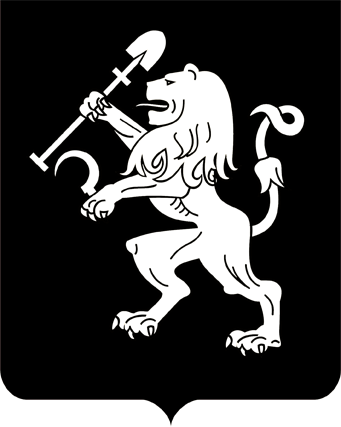 АДМИНИСТРАЦИЯ ГОРОДА КРАСНОЯРСКАПОСТАНОВЛЕНИЕО внесении измененийв постановление администрациигорода от 24.12.2020 № 1031В целях упорядочения уличной торговли на территории города Красноярска в 2021 году, в соответствии со ст. 16 Федерального закона от 06.10.2003 № 131-ФЗ «Об общих принципах организации местного самоуправления в Российской Федерации», руководствуясь ст. 7, 41, 58, 59 Устава города Красноярска, ПОСТАНОВЛЯЮ:1. Внести в постановление администрации города от 24.12.2020                   № 1031 «О проведении фестивалей, базаров, расширенных продаж                   на территории города Красноярска в 2021 году» следующие изменения:1) строку 1.3 таблицы приложения 1 к постановлению изложить              в следующей редакции:2) в таблице приложения 2 к постановлению:строки 7, 107 изложить в следующей редакции:дополнить строкой 95.4 следующего содержания:3) в таблице приложения 4 к постановлению:строки 89, 90 изложить в следующей редакции:дополнить строками 4.2, 11.1, 17.1–17.3, 23.3–23.5, 59.1, 96.2–96.5 следующего содержания:4) в таблице приложения 6 к постановлению:строки 3, 23 изложить в следующей редакции:дополнить строкой 28 следующего содержания:2. Настоящее постановление опубликовать в газете «Городские           новости» и разместить на официальном сайте администрации города.Исполняющий обязанностиГлавы города                                                                              В.А. Логинов16.07.2021№ 530«1.3Гастрономический фестивальпо согласованиюпо согласованиюдепартамент экономической политики и инвестиционного развития администрации города, администрация Центрального района в городе Красноярске, МАУ «Центр содействия маломуи среднему предпринимательству»«7Ул. Калинина, 2в(мясная, молочная продукция, рыбная продукция, купава)301.01.2021– 31.12.2021администрация Железнодорожного района в городе Красноярске107Ул. Железнодорожников, 142001.03.2021– 31.12.2021администрация Железнодорожного района в городе Красноярске»«95.4Пр-т 60 лет Образования СССР, 14а (мясная продукция, мобильный прилавок)101.08.2021–31.12.2021администрация Советского района в городе Красноярске»«89Пр-т Мира, 86Пр-т Мира, 86525.05.2021– 01.10.2021администрация Центрального района в городе Красноярске9090Пр-т Мира, 91325.05.2021– 01.10.2021администрация Центрального района в городе Красноярске»«4.2Ул. Ломоносова, 94/3120.07.2021–30.09.2021администрация Железнодорожного района в городе Красноярске11.1Ул. Говорова, 48а120.07.2021– 31.12.2021администрация Ленинского рай-она в городе Красноярске17.1Ул. Курчатова, 15 б120.07.2021–31.12.2021администрация Октябрьского рай-она в городе Красноярске17.2Ул. Вильского, 28д120.07.2021–31.12.2021администрация Октябрьского рай-она в городе Красноярске17.3Пр-т Свободный, 61120.07.2021–31.12.2021администрация Октябрьского рай-она в городе Красноярске23.3Ул. Судостроительная, 38120.07.2021– 31.12.2021администрация Свердловского района в городе Красноярске23.4Ул. Судостроительная, 90 (через дорогу)120.07.2021– 31.12.2021администрация Свердловского района в городе Красноярске23.5Ул. Судостроительная, 137120.07.2021– 31.12.2021администрация Свердловского района в городе Красноярске59.1Пр-т Мира, 94120.07.2021– 19.09.2021(по выходным дням)администрация Центрального рай-она в городе Красноярске96.2Ул. Карла Маркса, 147120.07.2021–01.10.2021администрация Центрального рай-она в городе Красноярске96.3Пр-т Мира, 29120.07.2021–01.10.2021администрация Центрального рай-она в городе Красноярске96.4Пр-т Мира, 56120.07.2021–01.10.2021администрация Центрального рай-она в городе Красноярске96.5Ул. Перенсона, 29120.07.2021–01.10.2021администрация Центрального района в городе Красноярске»«3«Гремячая грива», ул. Биатлонная (остановка «Конечная»)219.07.2021– 01.12.2021не более 20администрация Октябрьского района в городе Красноярске23Пр-т Мира, 36110.02.2021– 31.12.2021не более 20администрация Центрального района в городе Красноярске»«28Пр-т Мира, 84120.07.2021–17.09.2021(будние дни)не более 20 администрация Центрального района в городе Красноярске»